Дети входят в зал под муз. и встают около ёлки.Ведущая: Всё в зале нарядно и новоОгнями горит и блеститСмотрите, ребята, тут сноваКрасавица ёлка стоит.Ребенок: Под Новый год как в сказке,Полным – полно чудесСпешат на поезд ёлки,Покинуть зимний лесПодмигивают звезды и водят хороводИ всё это случается под Новый год!Перекличка1. За окнами ложится снегСнег пушистый, новогодний.В зале музыка и смехДетский бал у нас сегодня.2.Собрала друзей, подругЗамечательная ёлка.Как блестит её нарядСнег искрится на иголках.3.Тот, кто хочет, чтоб веселым,Был бы этот Новый годПусть сегодня вместе с намиПесню звонкую споём.Песня «Зимушка - хрустальная» (сели на стульчики)Ведущая: Как зима взялась за волшебство.С первым снегом родилось колдовствоЗаколдованный в лесу стоит ручей,Лес заснул и продрог до костей.Заколдовано березы стоят,Заколдовано вороны кричат:«Поворот, поворот от воротЗдесь зима – колдунья живет.»Но однажды в новогоднюю ночьКолдовство унесется прочьИ в лесу, который долго так спал,Начинается веселый карнавал.И звенят, звенят сосулькиИ танцует в вперевалочку сугробИ мелькают на ёлке огниВ догонялки играют они.Ой, смотрите, между соснами в рядАтаманша и разбойники не спятИ завидуя, от туда глядятНа веселых ребят.(Свист. Вбегает Атаманша.)Атаманша: Эй, ко мне ребята!Разбойник1: Куда это нас занесло?Разбойник2: Не знаю. Смотри – кА ёлка стоит наряженная.Разбойник1: Скоро Новый год. Дед Мороз сюда придет и Снегурочку приведет.Разбойник2: Она такая вся красивая, да вежливая (кривляется). Просто противно!Атаманша: Я придумала. Давайте мы её похитим и у Деда Мороза потребуем за неё выкуп – подарки. А в подарках: конфеты, шоколад. Вот наедимся.Разбойник1: Правильно! Мы украдем Снегурочку.Атаманша: Да проще простого. Вот у меня фляжка с ромом. Мы насыпем туда снотворного и угостим Деда Мороза. Он уснет, а мы Снегурочку и похитим. Идем, спрячемся. (уходят)Ведущая: Ох, они какие. Но не будем, ребята, отчаиваться. Как вы думаете, кто нам поможет? (ответ детей)Ведущая: Давайте его позовем.(Дети зовут Деда Мороза. Выход Деда Мороза.)Дед Мороз: С Новым годом вас, друзья,С праздником богатым.Счастья, радости желаемДед Мороз ребятам.Я пришел из доброй сказкиНачинаем игры, пляски.Ведущая: Но Дед Мороз, у нас ещё ёлка не горит.Дед Мороз: Это небеда.Мишурою золотистой,Яркой, красной, лучистойНаша ёлка заиграй,Самоцветами засверкай.Зажгись огнями разнымиЗелеными и красными.(Дед Мороз ударяет посохом, ёлка зажигается.)Приглашаю всех детей,Дорогих моих друзей, в круг, ребята становитесьКрепче за руки беритесь!Песня «Хоровод» (дети садятся на стульчики)(Выходят разбойники.)Разбойник1: Здравствуй Дед Мороз. Что уморился? Посиди, отдышись, а мы тебе водички нальем. Вот испробуй нашего напитка.Разбойник2: Жажду как рукой снимает.Дед Мороз: А что за напиток? Как называется?Разбойник1: «Арсикола».Разбойник2: Кто не знает, тот отдыхает.Дед Мороз: Ну, что ж выпью. Что – то веки мои отяжелели. За – сы – па – ю…Разбойник1 - 2: (играют в ладоши) Роза - мимоза усыпили Деда мороза.(Разбойники убегают за ёлку. Выходит Снегурочка.)Снегурочка: Здравствуйте, а вот и я.С Новым годом вас друзья!(Разбойники с атаманшей выходят из – за ёлки.)Разбойник1: Спит и нечего мешать.Разбойник2: А ну, пошли к нам. Ты теперь наша пленница. Мы решили тебя на подарки выменять.Снегурочка: Но нельзя же так. Без меня праздник не состоится.Атаманша: Состоится. Только Снегурочкой на празднике буду я. Ну – кА тащите её в лес,  а я пойду переоденусь.Дед Мороз: (просыпается)Ой, что же я наделал? Заснул, а надо праздник продолжать. Ребята, а где же Снегурочка? Разве она ещё не приходила?Атаманша: Да, вот же я дедушка! Извини, запоздала, прихорашивалась.Дед Мороз: Ребята, да разве ж это моя Снегурочка?Атаманша: Твоя, твоя. Ну, посмотри… Что не так? Руки, ноги… и всё остальное.Дед Мороз: Я не узнаю свою внучку, а почему у тебя глаза…. Не добрые.Атаманша: Глаза, как глаза, нос и уши на месте. Да и вообще дедуля если бы ты только знал, какое у меня большое доброе сердце, чтобы любить тебя.(поёт «Сердце, тебе не хочиться покоя…»)Атаманша хочет обнять Деда Мороза, но тот отсроняется.Дед Мороз: А мы сейчас всё же проверим: настоящая ли ты Снегурочка? Скажи нам: что ты любишь делать по вечерам?Атаманша: В карты играть.Дед Мороз: Э, нет. Моя внучка Снегурочка мне по вечерам любит сказки рассказывать.Атаманша: Так и я люблю. Сказки про разбойников тебе каждый вечер читаю. Это ты не помнишь, потому что засыпаешь.Дед Мороз: Моя внучка любит с детьми играть. Сейчас проверим, какие ты игры знаешь.Атаманша: И я люблю играть. Давайте ребята выходите в круг, сейчас Деду морозу покажем, какие я игры знаю.Игра «Вперед четыре шага». (сели на стульчики)Дед Мороз: Моя внучка таких игр не знает.Атаманша: Ну, дед тебе не угодить.Дед Мороз: А какие песни любишь петь моя Снегурочка? Не споёшь ли?Атаманша: Как же не спеть? Спою, порадую тебя. Для этого даже друзей пригласила (выходят разбойники) Ну, слушай.Атаманша вместе с разбойниками поёт песни «Постой паровоз»Дед Мороз: Нет! Моя внучка Снегурочка даже таких слов не знает.Атаманша: Не знала, не знала, а теперь узнала. Чего только по телевизору насмотришься и не наслушаешься.Дед Мороз: Какой телевизор? Нет у нас никакого телевизора и вообще мы по вечерам любим на северное сияние смотреть. Так, я кажется, начел понимать. Вы украли мою внучку Снегурочку, куда вы её дели? А ну, говорите!Разбойники: (вместе) Мы её даже и не видели.Атаманша: Всё надоело быть вежливой. Но ты дед пожалеешь об этом. Не видать тебе твоей Снегурочки. (Разбойники уходят) Дед Мороз: Ребята, где же нам Снегурочку искать? Придумал! Мы обойдем с вами землю. С начала мы отправимся в гости к лесным зверям.Исполняется танец «Лесные звери».Дед Мороз: Скажите, милые гномы вы не видели, здесь в с лесу, мою внучку Снегурочку?Гномы: Нет, Дедушка Мороз. (сели на стульчики)Дед Мороз: Знаете, ребята, где мы ещё небыли в теплых странах!Исполняется танец «Шёл по Греции медведь».Дед Мороз: Ну, тогда ребята заглянем к снежинкам. Может Снегурочка там задержалась?Снежинка: Вот и зимушка пришла,Много снега принесла.Закружились в хороводеБелые снежинки.Снежинка: Я снежинка вся резнаяИ пушистая такая,Всех подружек собралаЗакружила их зима.Дед Мороз: И здесь её нет! Где же она может быть? Посижу у ёлочки отдохну немного.Ведущая: Отдохни, дедушка Мороз, а дети почитают тебе стихи.Дети читают стихи.Ведущая: Дед Мороз, посмотри. Тебе тут пришла телеграмма от разбойников.Дед Мороз: (читает)«Послушай дед, ты думаешь забирать у нас свою Снегурочку? Если да, то приготовь подарки. Мы скоро подойдем.»Вот хитрюги, подарки им подавай. Но я, кажется, кое – что придумал. Будут вам подарки, вы у меня узнаете, как Снегурочку воровать.(Дед Мороз уходит за ёлку, берет мешок с конфетой и выходит. Навстречу ему пряча за спиной Снегурочку идут разбойники).Атаманша: Ну, что дед, приготовил подарки?Дед Мороз: Конечно приготовил, вот забирайте! Без Снегурочки, какой праздник!Разбойник1: Давай – давай сюда.Разбойник2: На забирай Снегурочку.(разбойники уходят)Снегурочка: Как хорошо, ребята оказаться с вами на празднике!Я — внучка Мороза и Вьюги,Являюсь сюда каждый год!Со мною снегурочки-подружкиВесёлый ведут хоровод.Танец «Снегурочки»Снегурочка: Дед Мороз, придумал бы игру – позабавил детвору.Игра «Кто быстрее пробежит со снежком в тарелке».Снегурочка: А сейчас все встаем в большой круг. (Снегурочка в центре)Ведущая: Вот попала к нам в кружокЗдесь и оставайсяНе уйти тебе от насКак не вырывайся.Снегурочка: Дети, мне жарко в вашем кругу. Боюсь, растаю.Ведущая: Не выпустим.Снегурочка: Ты приди ко мне Мороз,Ты ребяток поморозь.Их за уши пощеплиЗаморозь их заметиПомоги мне Дед Мороз,Отморозь ребятам нос.Игра «Заморозь».Танец «Танец маленьких утят». (сели на стульчики)(Дед Мороз и Снегурочка уход за ёлку. Выходят разбойники с конфетой.)Разбойник1: Ой, какой мешок большой, наверное шоколадки, тут большие, да вкусные.Разбойник2: Ну, не тяни, вытаскивай. Так сладенького хочется.(разбойники вытаскиваю конфету)Разбойник1: Вот, посмотри, какая конфетища!Разбойник2: А как называется? «Петушок»?Разбойник1: Нет, интереснее «Сибирский валенок».Атаманша: Ну – кА, мы сейчас её развернем и слопаем.Разбойник   Что такое?Атаманша: Обманул нас Дед Мороз.Дед Мороз: А как вы думали. Я вам, бездельникам, подарки отдам? А ребятам, которые весь праздник пели, танцевали, стихи читали, ничего не достанется? Нет уж, будете в следующий раз знать, как шалить.Разбойник1: Мы больше не будем.Разбойник2: Мы исправимся/Атаманша: Мы будем хорошими.Дед Мороз: Ладно, оставайтесь пока здесь.Запахло в зале свежей смолкойДушистой хвойною иголкой,Ах, аромат! Не устоять! Что ж, начинаем танцевать!Песня «В лесу родилась ёлочка».Танец «Новый год» (сели на стульчики)Ведущая: Дед Мороз, а где же подарки для ребят?Дед Мороз: Светит наша ёлка,Светит очень ярко,Значит, время подошло.Раздавать подарки.Мой Мешок, появись,Мой Мешок, покажись.Снежинки, сосульки, салазки,Появись, Мешок, как в сказке!(Под русскую народную мелодию входит Мешок.)Дед Мороз: Мой Мешок, остановись,Мой Мешок развяжись!Мешок: Ведь сегодня Новый год, будет все наоборот.(Мешок убегает. Дед Мороз бежит за ним и возвращается с подарками, лежащими в таком же мешке. Раздача подарков.)Дед Мороз: Подошел к концу наш праздник.И прощаться надо нам.Но грустить о нем не стоитОн шагает по домам.Снегурочка: А когда наступит новый,Самый лучший Новый год.Обязательно с ним вместеСчастье новое придет.Ведущая: Подойдет оно неслышноИ на ушко нам шепнет:«Самый лучший и счастливыйВсе вместе: Наступает Новый Год.»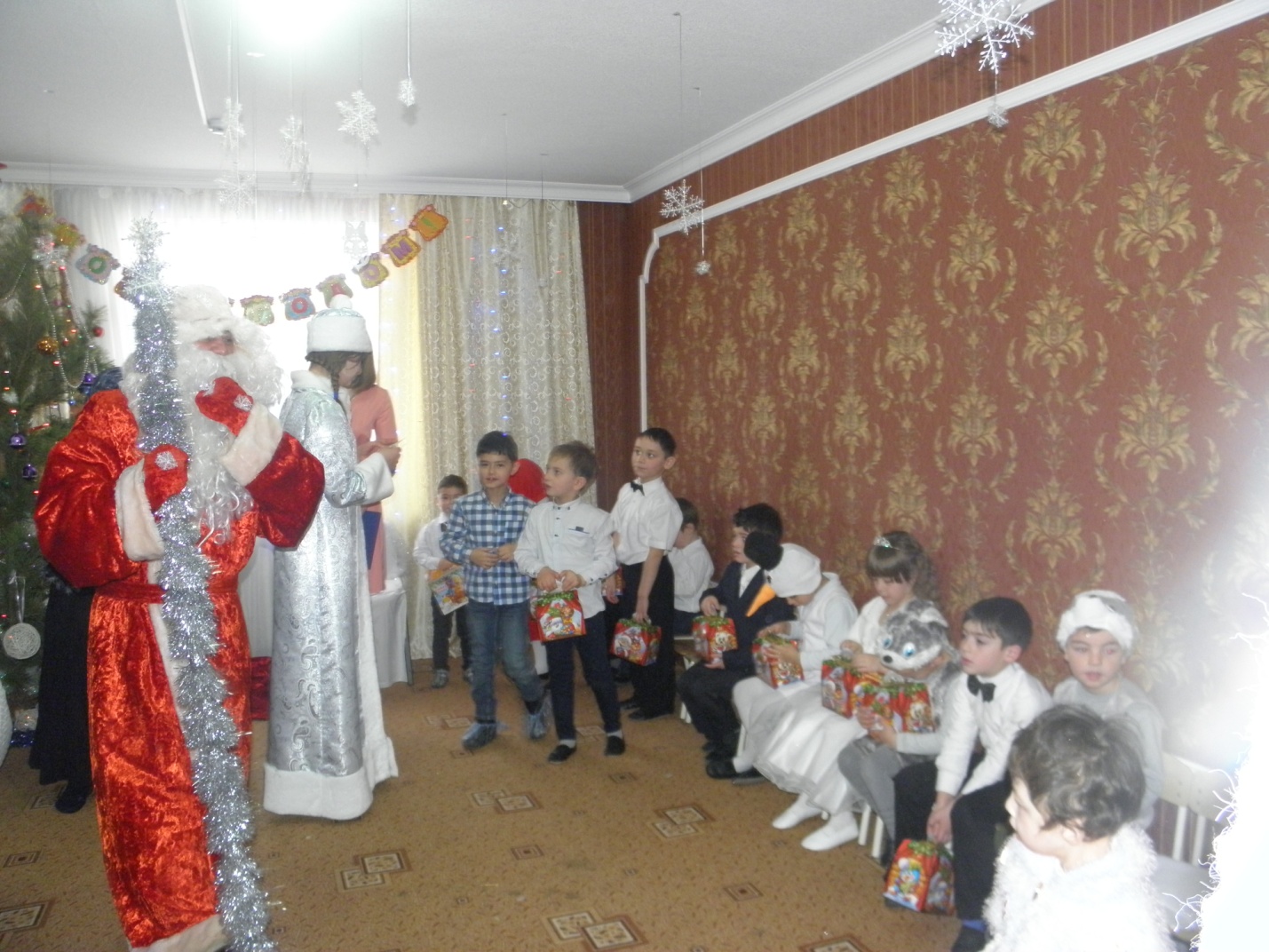 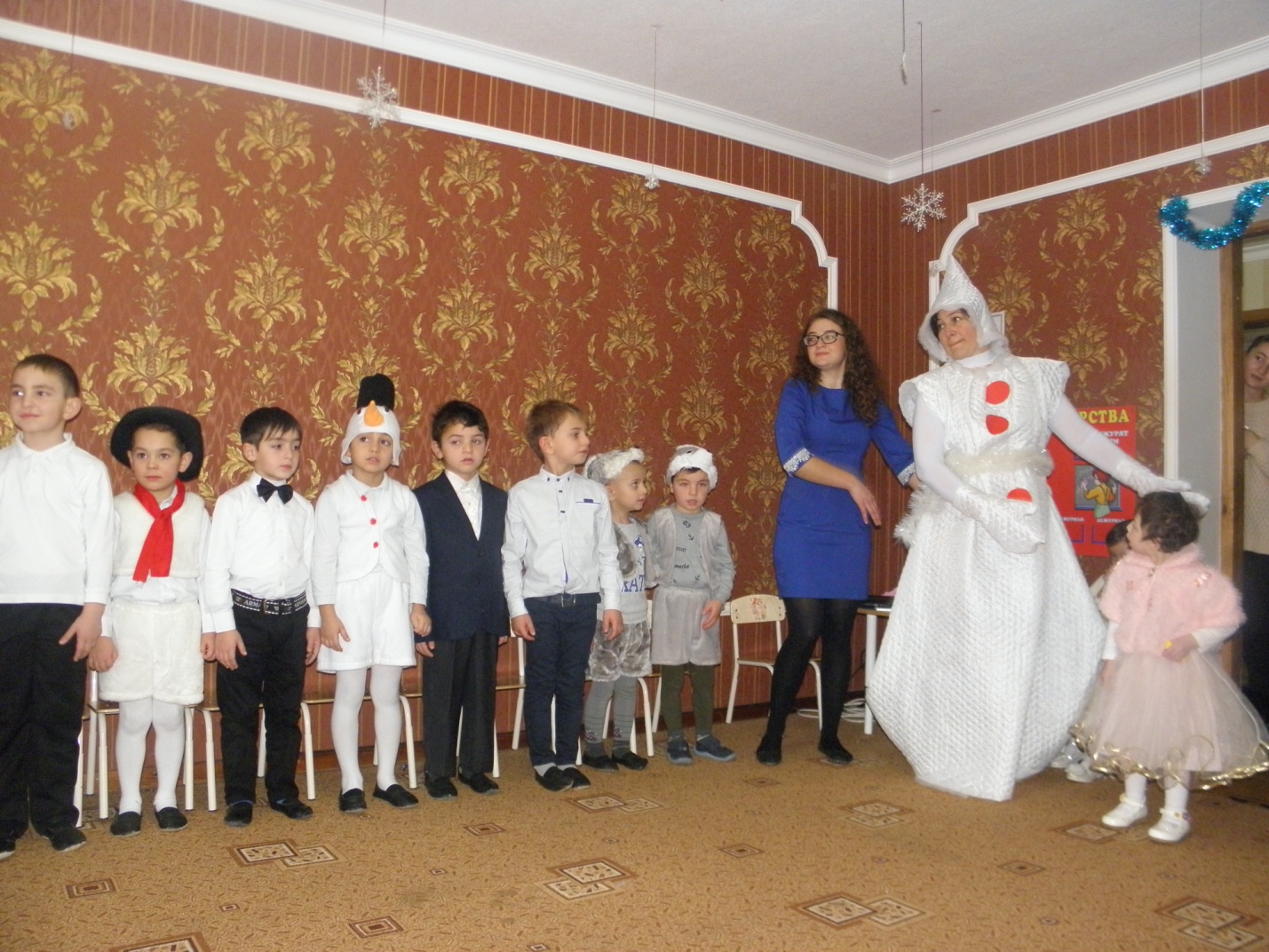 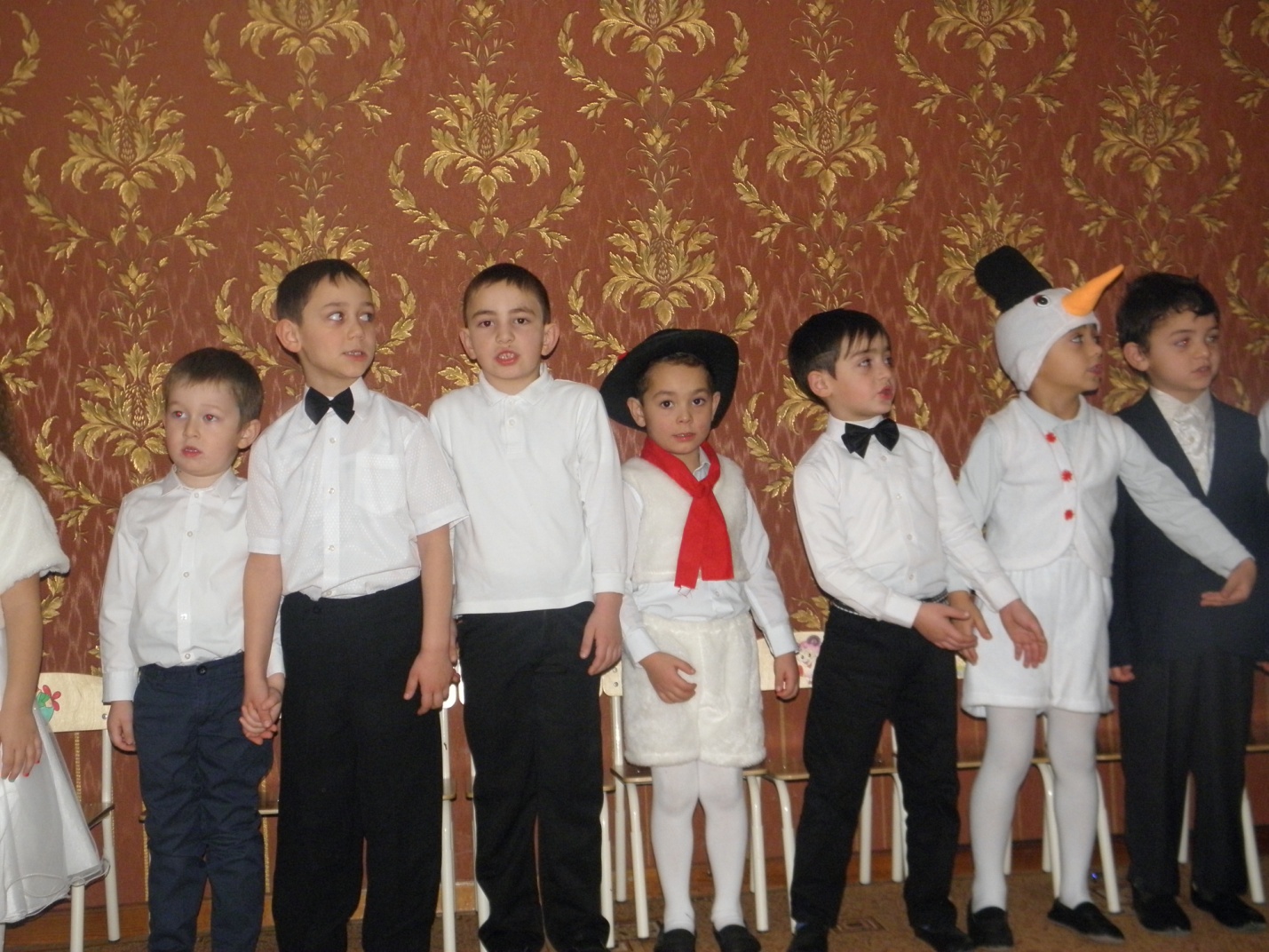 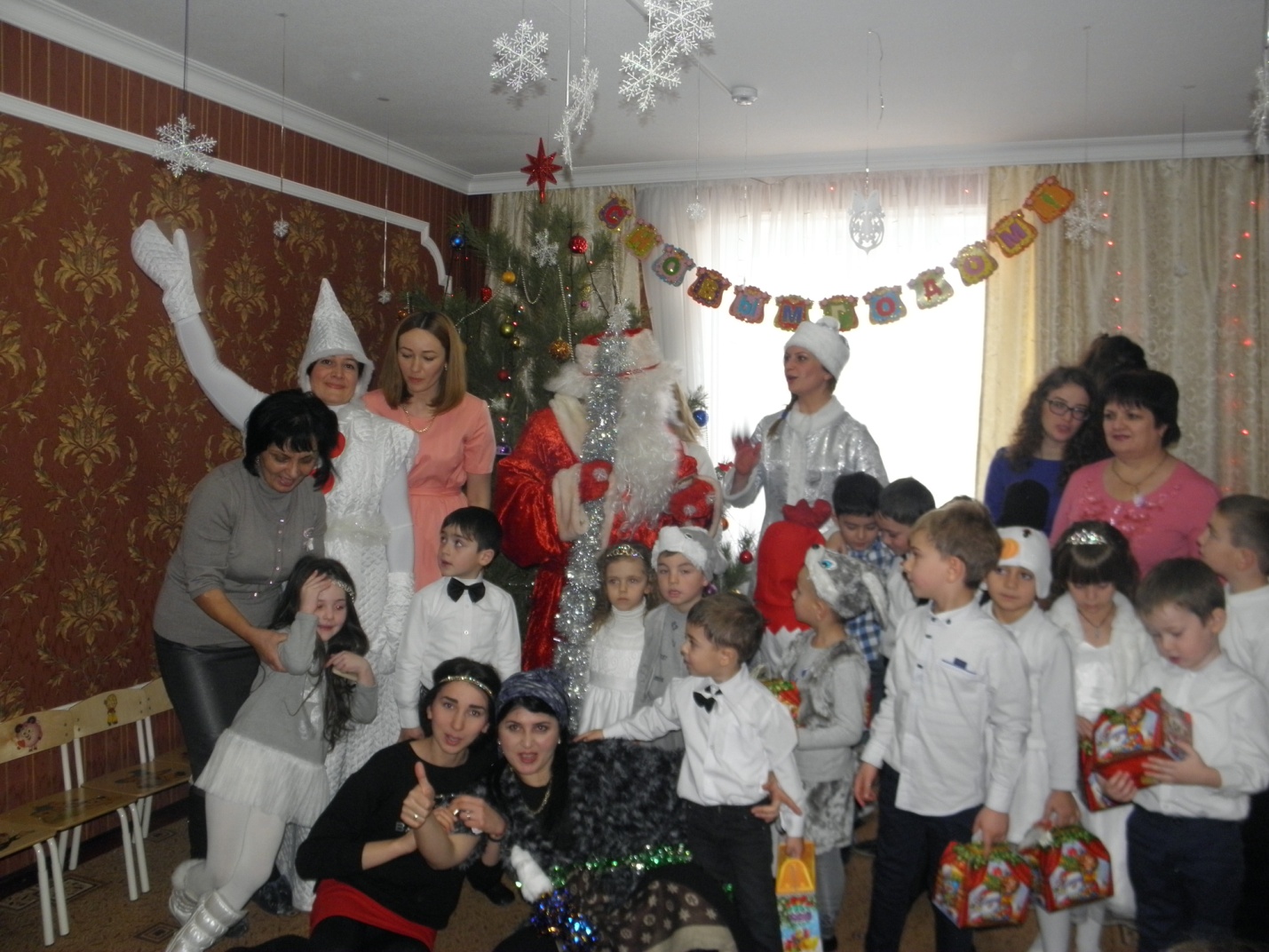 